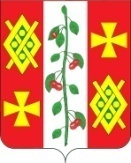 АДМИНИСТРАЦИЯ КРАСНОСЕЛЬСКОГО СЕЛЬСКОГО ПОСЕЛЕНИЯ ДИНСКОГО РАЙОНАПОСТАНОВЛЕНИЕот 13.04.2020	№ 48село КрасносельскоеО завершении отопительного сезона 2019-2020 годов на территории муниципального образования Красносельское сельское поселение Динского районаВ соответствии с Федеральным законом от 06 октября 2003 года N 131-ФЗ "Об общих принципах организации местного самоуправления в Российской Федерации", Постановлением Правительства Российской Федерации от 6 мая 2011 года № 354 «О предоставлении коммунальных услуг собственникам и пользователям помещений в многоквартирных домах и жилых домов», в связи с установившейся среднесуточной температурой наружного воздуха выше + 8 ºС в течении 5 суток подряд и прогнозом государственного учреждения «Краснодарский краевой центр по гидрометеорологии и мониторингу окружающей среды» о повышении температуры наружного воздуха п о с т а н о в л я ю:1. Теплоснабжающему предприятию МООО «Пластуновское ЖКХ» (Козелков) прекратить подачу тепловой энергии в муниципальные учреждения, находящиеся на территории Красносельского сельского поселения с 00 час 00 мин. 16 апреля 2020 года.2. Администрации Красносельского сельского поселения совместно с теплоснабжающей организацией  провести обследование котельной, подводящих коммуникационных сетей и приступить с 04.05.2020 года к проведению работ по подготовке объектов теплоснабжения к отопительному сезону 2020-2021 годов. 3. Главному специалисту администрации Красносельского сельского поселения Динского района разместить настоящее постановление на официальном сайте Красносельского сельского поселения Динского района http://www.krasnoselskoe.ru.4. Контроль за выполнением настоящего постановления оставляю за собой.5. Настоящее постановление вступает в силу со дня его подписания.Глава Красносельского сельского поселения	М.В. Кныш